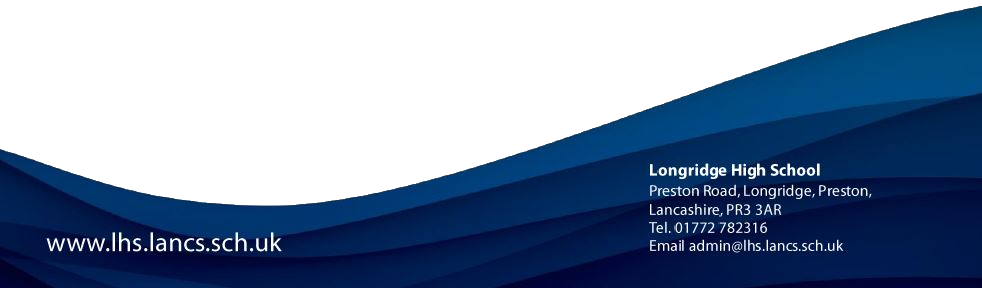 Post:Teacher of History (KS3 and KS4)Salary:Main Professional Scale Purpose:To teach all pupils effectively according to their educational needs and ability.To teach all pupils effectively according to their educational needs and ability.Responsible to:Head of History   Deputy Headteacher    HeadteacherHead of History   Deputy Headteacher    HeadteacherCore Responsibilities:To teach all pupils effectively, according to their educational needs and level of ability.To ensure excellent progress is made by all pupils in all lessons taught by the post holder.To plan and prepare appropriate learning in line with appropriate schemes of work/programmes of study.To mark pupils’ work regularly and accurately following the department’s and school’s marking and feedback policy.To accurately and robustly assess, record and report the progress and attainment of all pupils in line with whole school procedures.To work as an effective team member, undertaking delegated responsibilities at the direction of the Head of Department. 	 To contribute to intervention strategies, both inside and outside of the classroom, to maximise progress as appropriate.To maintain accurate and up-to-date pupil records and data in SIMs for classes taught by the post holder.To maintain and develop a welcoming, tidy and stimulating teaching environment and to ensure that displays are of the highest standard.To actively and energetically enrich pupils’ experiences of History through contributing to activities beyond the classroom.To implement and actively promote all whole school policies, procedures and approaches.To make a positive and pro-active contribution to Continuing Professional Development.To undertake any other reasonable duty delegated by the Headteacher. 